Informacja o sytuacjina rynku pracy wg stanuna dzień 29 luty 2016r.Powiat Kędzierzyńsko-KozielskiKędzierzyn-Koźle  23.03.2016r. Stopa i poziom bezrobocia.Stopa bezrobocia w powiecie kędzierzyńsko-kozielskim w lutym 2016r. wynosiła 11,9 % i nie zmieniła się w ujęciu miesięcznym oraz była niższa w ujęciu  rocznym o  0,9 %. Tabela nr 1a  - Stopa bezrobocia w kraju , w województwie oraz w powiecie.*szacunek bez korekty GUS      
Liczba bezrobotnych zarejestrowanych w Powiatowym Urzędzie Pracy w Kędzierzynie-Koźlu w dniu       29 lutego 2016r. wynosiła  3979 osób i  była niższa w ujęciu miesięcznym o 15 osób oraz  
niższa w ujęciu  rocznym o 272 osoby.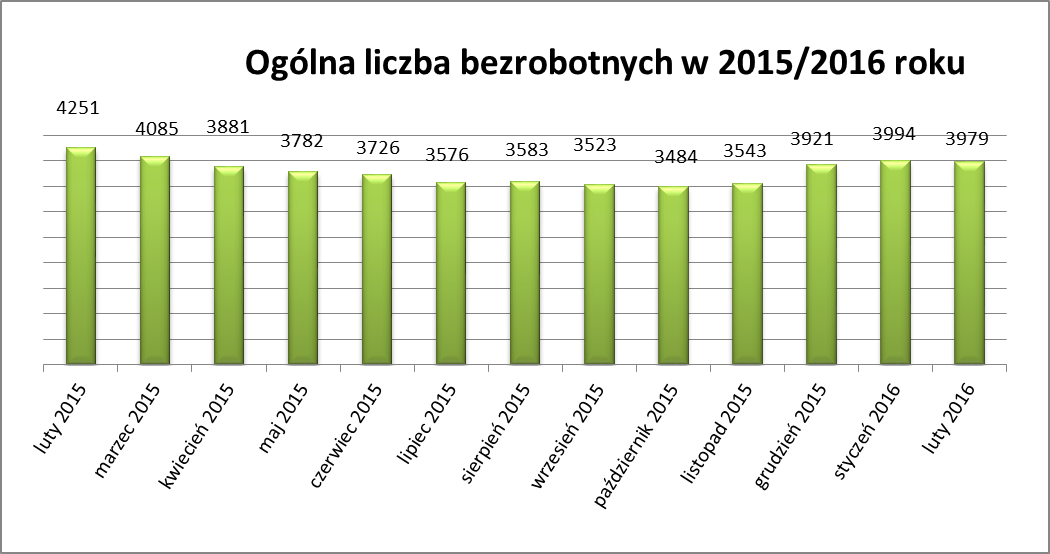 W miesiącu lutym 2016r. odnotowano spadek osób bezrobotnych w czterech gminach powiatu kędzierzyńsko-kozielskiego w ujęciu miesięcznym oraz spadek we wszystkich gminach w ujęciu rocznym.Tabela nr 1b  - Bezrobocie na lokalnym rynku pracy z podziałem na gminy. Struktura bezrobotnych.W lutym 2016r. w ujęciu miesięcznym odnotowano spadek osób bezrobotnych będących w szczególnej sytuacji na rynku pracy w następujących kategoriach:długotrwale bezrobotneposiadające  co najmniej jedno dziecko niepełnosprawne do 18 roku życiaW lutym 2016r. w ujęciu rocznym odnotowano spadek osób bezrobotnych będących w szczególnej sytuacji na rynku pracy w następujących kategoriach:do 30 roku życiado 25 roku życiadługotrwale bezrobotnepowyżej 50 roku życiakorzystające ze świadczeń z pomocy społecznejniepełnosprawni Ruch bezrobotnych.W lutym 2016r  w stosunku do miesiąca poprzedniego nastąpił spadek rejestracji (o 139 osób). Wskaźnik płynności rynku pracy , liczony jako stosunek liczby bezrobotnych podejmujących pracę 
do liczby nowo zarejestrowanych w lutym 2016r. wyniósł 58,3 %  gdy w styczniu 2016r. 
64,2 %.    Tabela nr 3a  – Napływ i odpływ bezrobotnych.W lutym 2016r  ponownie najwięcej osób zarejestrowało się z następujących branż :Przetwórstwo przemysłowe – 66 osóbHandel hurtowy i detaliczny, naprawy pojazdów samochodowych 
włączając motocykle  – 66 osóbBudownictwo – 45 osóbW 5 branżach liczba osób rejestrujących jest większa niż w poprzednim miesiącu, natomiast 
w 13 branżach mniejsza. Największy spadek rejestrujących się bezrobotnych odnotowano 
w branży: Budownictwo.Tabela nr 3b – Bezrobotni rejestrujący się wg rodzaju działalności ostatniego miejsca pracy ( dane szacunkowe )Najwięcej osób rejestrujących się w miesiącu lutym 2016r. to ponownie sprzedawcy  (55 osób) 
oraz osoby nie posiadające żadnego zawodu i specjalności (65 osób). Tabela nr 3c – Bezrobotni rejestrujący się wg zawodu i specjalności (dane szacunkowe). Oferty pracy.W lutym 2016r. do Powiatowego Urzędu Pracy w Kędzierzynie-Koźlu zgłoszono 451 ofert pracy, więcej w ujęciu miesięcznym o 167 ofert pracy oraz w ujęciu rocznym o 225 ofert pracy.Zgłoszone oferty pracy dotyczyły między innymi: 287 – miejsc pracy subsydiowanej,  tj. 63,6% wszystkich ofert164 – miejsca pracy niesubsydiowanej, tj. 36,4% wszystkich ofertOferty pracy  pochodziły z następujących sektorów:317 - z sektora niepublicznego, tj. 70,3% wszystkich ofert134 - z sektora publicznego, tj. 29,7% wszystkich ofertW lutym 2016r. najwięcej ofert pracy zgłoszono w następujących  branżach:Handel hurtowy i detaliczny, naprawy pojazdów samochodowych włączając motocykleBudownictwoPrzetwórstwo przemysłoweTabela nr 4 – Oferty pracy Stopa bezrobocia w %luty 
2015styczeń 2016luty 
2016Przyrost/spadek                II 2015-II 2016Przyrost/spadek                 I 2016-II 2016Stopa bezrobocia w %luty 
2015styczeń 2016luty 
2016Przyrost/spadek                II 2015-II 2016Przyrost/spadek                 I 2016-II 2016Kraj11,910,310,3-1,60Województwo12,410,710,7*-1,70Powiat Kędzierzyn-Koźle12,811,911,9*-0,90Miasto/GminaLuty 2015Luty 2015Styczeń 2016Styczeń 2016Luty 2016Luty 2016Przyrost/spadek                  II 2015 – II 2016     Przyrost/spadek                  II 2015 – II 2016     Przyrost/spadek                   I 2016 - II 2016     Przyrost/spadek                   I 2016 - II 2016     Miasto/GminaOgółem KobietyOgółem KobietyOgółem KobietyOgółemKobietyOgółemKobietyOgółem425122483994217739792154-272-94-15-23Kędzierzyn-Koźle292015282737147827351464-185-64-2-14Bierawa291165259151259150-32-150-1Cisek186991739216989-17-10-4-3Pawłowiczki346182325180325179-21-30-1Polska Cerekiew203106198112196112-76-20Reńska Wieś305168302164295160-10-8-7-4T Tabela nr 2a - Zmiany zachodzące na lokalnym rynku pracy w wybranych kategoriach bezrobotnych.Wybrane kategorie bezrobotnychLuty 2015Luty 2015Styczeń 2016Styczeń 2016Luty 2016Luty 2016Przyrost/spadek                   II 2015 - II 2016    Przyrost/spadek                   II 2015 - II 2016    Przyrost/spadek                   I 2016 – II 2016     Przyrost/spadek                   I 2016 – II 2016     Wybrane kategorie bezrobotnychOgółem KobietyOgółem KobietyOgółem KobietyOgółemKobietyOgółemKobietyStan bezrobotnych na koniec m-ca425122483994217739792154-272-94-15-23 z prawem do zasiłku433218380212370215-63-3-103zwolnione z przyczyn dot. zakładu   pracy247144191119184117-63-27-7-2Zamieszkali na wsi133172012576991244690-87-30-13-9Bez kwalifikacji157485015738721569855-55-4-17Bez doświadczenia zawodowego935559894543895536-40-231-7Osoby będące w szczególnej sytuacji na rynku pracyOsoby będące w szczególnej sytuacji na rynku pracyOsoby będące w szczególnej sytuacji na rynku pracyOsoby będące w szczególnej sytuacji na rynku pracyOsoby będące w szczególnej sytuacji na rynku pracyOsoby będące w szczególnej sytuacji na rynku pracyOsoby będące w szczególnej sytuacji na rynku pracyOsoby będące w szczególnej sytuacji na rynku pracyOsoby będące w szczególnej sytuacji na rynku pracyOsoby będące w szczególnej sytuacji na rynku pracyOsoby będące w szczególnej sytuacji na rynku pracyDo 30 roku życia119974111066961115688-84-539-8Do 25 roku życia623381562323574326-49-55123Długotrwale bezrobotne247313762213127021801251-293-125-33-19Powyżej 50 roku życia134952912885251296531-53286Korzystające ze świadczeń z pomocy społecznej2611277252152107-109-208055Posiadające co najmniej jedno dziecko do 6 roku życia6875527035737155742822121Posiadające  co najmniej jedno dziecko niepełnosprawne do 18 roku życia96231821161210-2-2Niepełnosprawni327152320171321168-6161-3Napływ i odpływ bezrobotnych w 2016r. Styczeń 2016Luty 2016 Przyrost/spadekNarastająco w 2016r.NAPŁYW  (rejestracje)Ogółem578439-1391017Kobiety275203-72478ODPŁYW  (wyłączenia)Ogółem505454-51959Kobiety265226-39491w tym podjęcia pracy371221-150592Sekcja PKDBezrobotni rejestrujący sięw styczniu 2016r.Bezrobotni rejestrujący sięw lutym 2016r.Przyrost/spadekPrzetwórstwo przemysłowe8666-20Handel hurtowy i detaliczny, naprawy pojazdów samochodowych włączając motocykle6966-3Budownictwo6845-23Działalność w zakresie usług administrowania i działalność wspierająca4828-20Administracja publiczna i obrona narodowa; obowiązkowe zabezpieczenia społeczne21265Działalność profesjonalna, naukowa i techniczna12142Pozostała działalność usługowa2713-14Transport i gospodarka magazynowa2413-11Opieka zdrowia i pomoc społeczna1713-4Działalność związana z zakwaterowaniem i usługami gastronomicznymi1810-8Edukacja781Działalność związana z obsługą rynku nieruchomości65-1Działalność finansowa i ubezpieczeniowa94-5Działalność związana z kulturą , rozrywką i rekreacją132Rolnictwo, leśnictwo, łowiectwo i rybactwo63-3Informacja i komunikacja011Dostawa wody i gospodarowanie ściekami i odpadamioraz działalność związana z rekultywacją21-1Górnictwo i wydobywanie20-2Gospodarstwo domowe  pracowników zatrudniające; gospodarstwa domowe produkujące wyroby i świadczące usługi na własne potrzeby00-Wytwarzanie i zaopatrywanie w energię elektryczną, gaz, parę wodną, gorącą wodę i powietrze do układów klimatyzacyjnych00-Organizacje i zespoły eksterytorialne00-Branże , w których liczba rejestrujących się bezrobotnychLuty 2016r.rośnie5bez zmian3spada13Zawody i specjalnościZawody i specjalnościLiczba osób rejestrujących się w lutym 2016 r.NazwaKodLiczba osób rejestrujących się w lutym 2016 r.Sprzedawca52230155Ślusarz72220415Murarz71120211Robotnik gospodarczy51530310Technik ekonomista3314039Pomocniczy robotnik budowlany9313019Sekcja PKDOferty pracyw lutym 2016bez miejsc aktywizacji zawodowej (ilość stanowisk)Oferty pracynarastającobez miejsc aktywizacji zawodowej w 2016r.Handel hurtowy i detaliczny, naprawy pojazdów samochodowych włączając motocykle3761Budownictwo33110Przetwórstwo przemysłowe3383Działalność profesjonalna, naukowa i techniczna2352Transport i gospodarka magazynowa1748Rolnictwo, leśnictwo, łowiectwo i rybactwo1121Działalność związana z zakwaterowaniem i usługami gastronomicznymi619Pozostała działalność usługowa67Administracja publiczna i obrona narodowa; obowiązkowe zabezpieczenia społeczne46Informacja i komunikacja44Opieka zdrowia i pomoc społeczna37Edukacja25Działalność finansowa i ubezpieczeniowa28Górnictwo i wydobywanie23Działalność związana z kulturą , rozrywką i rekreacją15Działalność związana z obsługą rynku nieruchomości11Działalność w zakresie usług administrowania i działalność wspierająca11Dostawa wody i gospodarowanie ściekami i odpadamioraz działalność związana z rekultywacją--Gospodarstwo domowe  pracowników zatrudniające; gospodarstwa domowe produkujące wyroby i świadczące usługi na własne potrzeby--Wytwarzanie i zaopatrywanie w energię elektryczną, gaz, parę wodną, gorącą wodę i powietrze do układów klimatyzacyjnych--Organizacje i zespoły eksterytorialne--